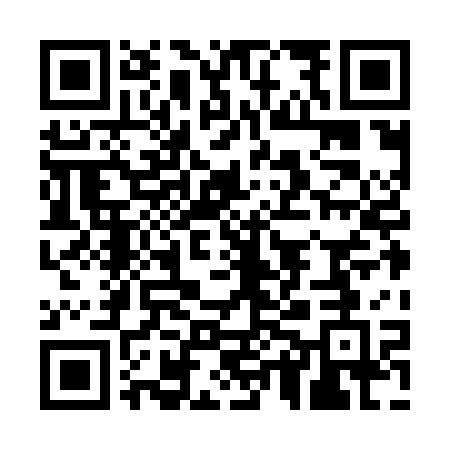 Ramadan times for Unterderdingen, GermanyMon 11 Mar 2024 - Wed 10 Apr 2024High Latitude Method: Angle Based RulePrayer Calculation Method: Muslim World LeagueAsar Calculation Method: ShafiPrayer times provided by https://www.salahtimes.comDateDayFajrSuhurSunriseDhuhrAsrIftarMaghribIsha11Mon5:005:006:4612:353:446:246:248:0412Tue4:584:586:4412:343:456:266:268:0613Wed4:564:566:4212:343:466:276:278:0714Thu4:534:536:4012:343:476:296:298:0915Fri4:514:516:3712:343:486:316:318:1116Sat4:494:496:3512:333:496:326:328:1217Sun4:464:466:3312:333:506:346:348:1418Mon4:444:446:3112:333:516:356:358:1619Tue4:424:426:2912:323:526:376:378:1720Wed4:394:396:2712:323:526:386:388:1921Thu4:374:376:2512:323:536:406:408:2122Fri4:354:356:2312:313:546:416:418:2323Sat4:324:326:2112:313:556:436:438:2524Sun4:304:306:1812:313:566:446:448:2625Mon4:274:276:1612:313:576:466:468:2826Tue4:254:256:1412:303:586:476:478:3027Wed4:234:236:1212:303:586:496:498:3228Thu4:204:206:1012:303:596:506:508:3429Fri4:184:186:0812:294:006:526:528:3530Sat4:154:156:0612:294:016:536:538:3731Sun5:135:137:041:295:027:557:559:391Mon5:105:107:011:285:027:567:569:412Tue5:075:076:591:285:037:587:589:433Wed5:055:056:571:285:047:597:599:454Thu5:025:026:551:285:058:018:019:475Fri5:005:006:531:275:068:028:029:496Sat4:574:576:511:275:068:048:049:517Sun4:544:546:491:275:078:058:059:538Mon4:524:526:471:265:088:078:079:559Tue4:494:496:451:265:088:088:089:5710Wed4:474:476:431:265:098:108:109:59